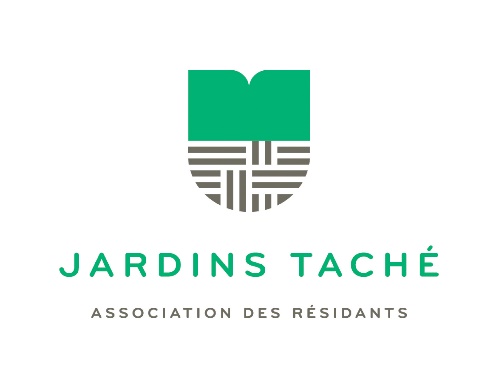 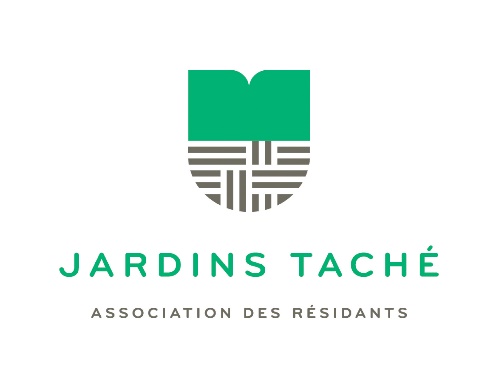 Association des résidents des Jardins TachésAssemblée générale annuelleMardi 29 novembre 2022, 19 h 30En cliquant sur le lien: Click here to join the meetingIdentification de la rencontre ID: 263 692 811 387
Mot de passe: A9DwWQDownload Teams | Join on the webOu par telephone:  +1 647-749-3723,,92238539#   Numéro d’identification: 922 385 39# Ordre du jourOuverture de la réunion et mot de bienvenue du présidentLecture et adoption de l’ordre du jour  Lecture et adoption du procès-verbal de l’AGA de 2021Rapport annuelComité forêtComité urbanisme (incluant discussion sur     l’église Notre-Dame de Lorette)Comité Ferme MooreCollecte de styromoussePatinoireRapport du trésorier et prévisions budgétairesÉlection des membres du C.A. pour 2022-2023Levée de l’assemblée Au plaisir de vous voir!